Division of Waste Management and 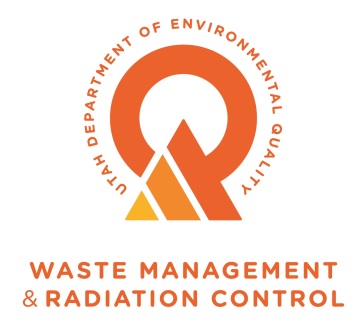 Radiation ControlSolid Waste Management ProgramMailing Address	Office Location	Phone (801) 536-0200P.O. Box 144880	195 North 1950 West	Fax (801) 536-0222Salt Lake City, Utah 84114-4880	Salt Lake City, Utah 84116	www.deq.utah.govAPPLICATION FOR A PERMIT TO OPERATE A SOLID WASTE CONVERSION FACILITYPlease read the instructions that are found in the document, INSTRUCTIONS FOR APPLICATION FOR A PERMIT TO OPERATE A SOLID WASTE CONVERSION FACILITY.  This application form shall be used for all facility permits and modifications.  Part I, GENERAL INFORMATION, must accompany a permit application.  Part II, APPLICATION CHECKLIST, is provided to assist applicants and, if included with the application, will assist review.  Part II is provided to assist in preparation and review of a permit application; it is not required by rule.  The text of the rule governs all permit application contents and should be consulted when questions arise.Please note the version date of this form found on the lower right of the page; if you have received this form more than six months after this date it is recommended you contact our office at (801) 536-0200 to determine if this form is still current.  When completed, please return this form and support documents, forms, drawings, and maps to:Ty L. Howard, DirectorDivision of Waste Management and Radiation ControlUtah Department of Environmental Quality1Large  means design capacity of over 10 tons per day and Small means design capacity of 10 tons or less per dayImportant Note:  The following checklist is for the permit application and addresses only the requirements of the Division of Waste Management and Radiation Control.  Other federal, state, or local agencies may have requirements that the facility must meet.  The applicant is responsible to be informed of, and meet, any applicable requirements.  Examples of these requirements may include obtaining a conditional use permit, a business license, or a storm water permit.  The applicant is reminded that obtaining a permit under the Solid Waste Permitting and Management Rules does not exempt the facility from these other requirements. An application for a permit to construct and operate a solid waste conversion facility is the documentation that the facility will be located, designed, constructed, and operated to meet the applicable requirements of Rules R315-302, R315-306, R315-309, and R315-315 of the Utah Solid Waste Permitting and Management Rules and the Utah Waste Management and Radiation Control Act (UCA 19-6-101 through 126).  The application should be written to be understandable by regulatory agencies, facility operators, and the general public.  The application should also be written so that the facility operator, after reading it, will be able to operate the facility according to the requirements with a minimum of additional training.Copies of the Solid Waste Permitting and Management Rules, the Utah Waste Management and Radiation Control Act, along with many other useful guidance documents can be obtained by contacting the Division of Waste Management and Radiation Control at 801-536-0200.  Most of these documents are available on the Division’s web page at www.hazardouswaste.utah.gov.  Guidance documents can be found at the solid waste section portion of the web page.When the Director has determined that the application is complete, submit two copies of the application as determined complete by the Director, and an electronic copy of the application.Part II	Application ChecklistPart I  General Information	APPLICANT: PLEASE COMPLETE ALL SECTIONS.Part I  General Information	APPLICANT: PLEASE COMPLETE ALL SECTIONS.Part I  General Information	APPLICANT: PLEASE COMPLETE ALL SECTIONS.Part I  General Information	APPLICANT: PLEASE COMPLETE ALL SECTIONS.Part I  General Information	APPLICANT: PLEASE COMPLETE ALL SECTIONS.Part I  General Information	APPLICANT: PLEASE COMPLETE ALL SECTIONS.Part I  General Information	APPLICANT: PLEASE COMPLETE ALL SECTIONS.Part I  General Information	APPLICANT: PLEASE COMPLETE ALL SECTIONS.Part I  General Information	APPLICANT: PLEASE COMPLETE ALL SECTIONS.Part I  General Information	APPLICANT: PLEASE COMPLETE ALL SECTIONS.Part I  General Information	APPLICANT: PLEASE COMPLETE ALL SECTIONS.Part I  General Information	APPLICANT: PLEASE COMPLETE ALL SECTIONS.Part I  General Information	APPLICANT: PLEASE COMPLETE ALL SECTIONS.Part I  General Information	APPLICANT: PLEASE COMPLETE ALL SECTIONS.Part I  General Information	APPLICANT: PLEASE COMPLETE ALL SECTIONS.Part I  General Information	APPLICANT: PLEASE COMPLETE ALL SECTIONS.Part I  General Information	APPLICANT: PLEASE COMPLETE ALL SECTIONS.Part I  General Information	APPLICANT: PLEASE COMPLETE ALL SECTIONS.Part I  General Information	APPLICANT: PLEASE COMPLETE ALL SECTIONS.Part I  General Information	APPLICANT: PLEASE COMPLETE ALL SECTIONS.Part I  General Information	APPLICANT: PLEASE COMPLETE ALL SECTIONS.Part I  General Information	APPLICANT: PLEASE COMPLETE ALL SECTIONS.Part I  General Information	APPLICANT: PLEASE COMPLETE ALL SECTIONS.Part I  General Information	APPLICANT: PLEASE COMPLETE ALL SECTIONS.Part I  General Information	APPLICANT: PLEASE COMPLETE ALL SECTIONS.Part I  General Information	APPLICANT: PLEASE COMPLETE ALL SECTIONS.I.  Facility TypeI.  Facility Type	Large1	Small	Large1	SmallEnergy Recovery  Yes	  NoEnergy Recovery  Yes	  NoEnergy Recovery  Yes	  NoII.  Application TypeII.  Application TypeII.  Application TypeII.  Application TypeII.  Application TypeII.  Application TypeII.  Application Type	New Application	Renewal Application	New Application	Renewal Application	New Application	Renewal Application	New Application	Renewal Application	New Application	Renewal Application	New Application	Renewal Application	New Application	Renewal Application	New Application	Renewal Application	Facility Expansion	Modification	Facility Expansion	Modification	Facility Expansion	Modification	Facility Expansion	ModificationFor Renewal Applications, Facility Expansion Applications and Modifications Enter Current Permit Number	     For Renewal Applications, Facility Expansion Applications and Modifications Enter Current Permit Number	     For Renewal Applications, Facility Expansion Applications and Modifications Enter Current Permit Number	     For Renewal Applications, Facility Expansion Applications and Modifications Enter Current Permit Number	     For Renewal Applications, Facility Expansion Applications and Modifications Enter Current Permit Number	     For Renewal Applications, Facility Expansion Applications and Modifications Enter Current Permit Number	     For Renewal Applications, Facility Expansion Applications and Modifications Enter Current Permit Number	     For Renewal Applications, Facility Expansion Applications and Modifications Enter Current Permit Number	     For Renewal Applications, Facility Expansion Applications and Modifications Enter Current Permit Number	     For Renewal Applications, Facility Expansion Applications and Modifications Enter Current Permit Number	     For Renewal Applications, Facility Expansion Applications and Modifications Enter Current Permit Number	     For Renewal Applications, Facility Expansion Applications and Modifications Enter Current Permit Number	     For Renewal Applications, Facility Expansion Applications and Modifications Enter Current Permit Number	     For Renewal Applications, Facility Expansion Applications and Modifications Enter Current Permit Number	     For Renewal Applications, Facility Expansion Applications and Modifications Enter Current Permit Number	     For Renewal Applications, Facility Expansion Applications and Modifications Enter Current Permit Number	     For Renewal Applications, Facility Expansion Applications and Modifications Enter Current Permit Number	     For Renewal Applications, Facility Expansion Applications and Modifications Enter Current Permit Number	     For Renewal Applications, Facility Expansion Applications and Modifications Enter Current Permit Number	     For Renewal Applications, Facility Expansion Applications and Modifications Enter Current Permit Number	     For Renewal Applications, Facility Expansion Applications and Modifications Enter Current Permit Number	     For Renewal Applications, Facility Expansion Applications and Modifications Enter Current Permit Number	     For Renewal Applications, Facility Expansion Applications and Modifications Enter Current Permit Number	     For Renewal Applications, Facility Expansion Applications and Modifications Enter Current Permit Number	     For Renewal Applications, Facility Expansion Applications and Modifications Enter Current Permit Number	     For Renewal Applications, Facility Expansion Applications and Modifications Enter Current Permit Number	     III.  Facility Name and LocationIII.  Facility Name and LocationIII.  Facility Name and LocationIII.  Facility Name and LocationIII.  Facility Name and LocationIII.  Facility Name and LocationIII.  Facility Name and LocationIII.  Facility Name and LocationIII.  Facility Name and LocationIII.  Facility Name and LocationIII.  Facility Name and LocationIII.  Facility Name and LocationIII.  Facility Name and LocationIII.  Facility Name and LocationIII.  Facility Name and LocationIII.  Facility Name and LocationIII.  Facility Name and LocationIII.  Facility Name and LocationIII.  Facility Name and LocationIII.  Facility Name and LocationIII.  Facility Name and LocationIII.  Facility Name and LocationIII.  Facility Name and LocationIII.  Facility Name and LocationIII.  Facility Name and LocationIII.  Facility Name and LocationLegal Name of FacilityLegal Name of FacilityLegal Name of FacilityLegal Name of FacilityLegal Name of FacilityLegal Name of FacilityLegal Name of FacilityLegal Name of FacilityLegal Name of FacilityLegal Name of FacilityLegal Name of FacilityLegal Name of FacilityLegal Name of FacilityLegal Name of FacilityLegal Name of FacilityLegal Name of FacilityLegal Name of FacilityLegal Name of FacilityLegal Name of FacilityLegal Name of FacilityLegal Name of FacilityLegal Name of FacilityLegal Name of FacilityLegal Name of FacilityLegal Name of FacilityLegal Name of FacilitySite Address (street or directions to site)Site Address (street or directions to site)Site Address (street or directions to site)Site Address (street or directions to site)Site Address (street or directions to site)Site Address (street or directions to site)Site Address (street or directions to site)Site Address (street or directions to site)Site Address (street or directions to site)Site Address (street or directions to site)Site Address (street or directions to site)Site Address (street or directions to site)Site Address (street or directions to site)Site Address (street or directions to site)Site Address (street or directions to site)Site Address (street or directions to site)Site Address (street or directions to site)Site Address (street or directions to site)Site Address (street or directions to site)CountyCountyCountyCountyCountyCountyCountyCityZip CodeZip CodeZip CodeZip CodeZip CodeTelephoneTelephoneTelephoneTelephoneTelephoneTelephoneTownship	   Township	   Range	   Range	   Range	   Section(s)	     Section(s)	     Section(s)	     Section(s)	     Section(s)	     Quarter/Quarter Section	    Quarter/Quarter Section	    Quarter/Quarter Section	    Quarter/Quarter Section	    Quarter/Quarter Section	    Quarter/Quarter Section	    Quarter/Quarter Section	    Quarter/Quarter Section	    Quarter/Quarter Section	    Quarter/Quarter Section	    Quarter Section	    Quarter Section	    Quarter Section	    Quarter Section	    Quarter Section	    Quarter Section	    Main Gate LatitudeMain Gate LatitudeMain Gate Latitudedegrees	  degrees	  minutes	  seconds	  seconds	  seconds	  seconds	  seconds	  seconds	  seconds	  LongitudeLongitudeLongitudeLongitudedegrees	   degrees	   degrees	   minutes	  minutes	  minutes	  minutes	  minutes	  seconds	  IV.  Facility Owner(s) InformationIV.  Facility Owner(s) InformationIV.  Facility Owner(s) InformationIV.  Facility Owner(s) InformationIV.  Facility Owner(s) InformationIV.  Facility Owner(s) InformationIV.  Facility Owner(s) InformationIV.  Facility Owner(s) InformationIV.  Facility Owner(s) InformationIV.  Facility Owner(s) InformationIV.  Facility Owner(s) InformationIV.  Facility Owner(s) InformationIV.  Facility Owner(s) InformationIV.  Facility Owner(s) InformationIV.  Facility Owner(s) InformationIV.  Facility Owner(s) InformationIV.  Facility Owner(s) InformationIV.  Facility Owner(s) InformationIV.  Facility Owner(s) InformationIV.  Facility Owner(s) InformationIV.  Facility Owner(s) InformationIV.  Facility Owner(s) InformationIV.  Facility Owner(s) InformationIV.  Facility Owner(s) InformationIV.  Facility Owner(s) InformationIV.  Facility Owner(s) InformationLegal Name of Facility OwnerLegal Name of Facility OwnerLegal Name of Facility OwnerLegal Name of Facility OwnerLegal Name of Facility OwnerLegal Name of Facility OwnerLegal Name of Facility OwnerLegal Name of Facility OwnerLegal Name of Facility OwnerLegal Name of Facility OwnerLegal Name of Facility OwnerLegal Name of Facility OwnerLegal Name of Facility OwnerLegal Name of Facility OwnerLegal Name of Facility OwnerLegal Name of Facility OwnerLegal Name of Facility OwnerLegal Name of Facility OwnerLegal Name of Facility OwnerLegal Name of Facility OwnerLegal Name of Facility OwnerLegal Name of Facility OwnerLegal Name of Facility OwnerLegal Name of Facility OwnerLegal Name of Facility OwnerLegal Name of Facility OwnerAddress (mailing)Address (mailing)Address (mailing)Address (mailing)Address (mailing)Address (mailing)Address (mailing)Address (mailing)Address (mailing)Address (mailing)Address (mailing)Address (mailing)Address (mailing)Address (mailing)Address (mailing)Address (mailing)Address (mailing)Address (mailing)Address (mailing)Address (mailing)Address (mailing)Address (mailing)Address (mailing)Address (mailing)Address (mailing)Address (mailing)CityStateStateStateZip CodeZip CodeZip CodeZip CodeZip CodeTelephoneTelephoneTelephoneTelephoneTelephoneTelephoneV.  Facility Operator(s) InformationV.  Facility Operator(s) InformationV.  Facility Operator(s) InformationV.  Facility Operator(s) InformationV.  Facility Operator(s) InformationV.  Facility Operator(s) InformationV.  Facility Operator(s) InformationV.  Facility Operator(s) InformationV.  Facility Operator(s) InformationV.  Facility Operator(s) InformationV.  Facility Operator(s) InformationV.  Facility Operator(s) InformationV.  Facility Operator(s) InformationV.  Facility Operator(s) InformationV.  Facility Operator(s) InformationV.  Facility Operator(s) InformationV.  Facility Operator(s) InformationV.  Facility Operator(s) InformationV.  Facility Operator(s) InformationV.  Facility Operator(s) InformationV.  Facility Operator(s) InformationV.  Facility Operator(s) InformationV.  Facility Operator(s) InformationV.  Facility Operator(s) InformationV.  Facility Operator(s) InformationV.  Facility Operator(s) InformationLegal Name of Facility OperatorLegal Name of Facility OperatorLegal Name of Facility OperatorLegal Name of Facility OperatorLegal Name of Facility OperatorLegal Name of Facility OperatorLegal Name of Facility OperatorLegal Name of Facility OperatorLegal Name of Facility OperatorLegal Name of Facility OperatorLegal Name of Facility OperatorLegal Name of Facility OperatorLegal Name of Facility OperatorLegal Name of Facility OperatorLegal Name of Facility OperatorLegal Name of Facility OperatorLegal Name of Facility OperatorLegal Name of Facility OperatorLegal Name of Facility OperatorLegal Name of Facility OperatorLegal Name of Facility OperatorLegal Name of Facility OperatorLegal Name of Facility OperatorLegal Name of Facility OperatorLegal Name of Facility OperatorLegal Name of Facility OperatorAddress (mailing)Address (mailing)Address (mailing)Address (mailing)Address (mailing)Address (mailing)Address (mailing)Address (mailing)Address (mailing)Address (mailing)Address (mailing)Address (mailing)Address (mailing)Address (mailing)Address (mailing)Address (mailing)Address (mailing)Address (mailing)Address (mailing)Address (mailing)Address (mailing)Address (mailing)Address (mailing)Address (mailing)Address (mailing)Address (mailing)CityStateStateStateZip CodeZip CodeZip CodeZip CodeZip CodeTelephoneTelephoneTelephoneTelephoneTelephoneTelephoneVI.  Property Owner(s) InformationVI.  Property Owner(s) InformationVI.  Property Owner(s) InformationVI.  Property Owner(s) InformationVI.  Property Owner(s) InformationVI.  Property Owner(s) InformationVI.  Property Owner(s) InformationVI.  Property Owner(s) InformationVI.  Property Owner(s) InformationVI.  Property Owner(s) InformationVI.  Property Owner(s) InformationVI.  Property Owner(s) InformationVI.  Property Owner(s) InformationVI.  Property Owner(s) InformationVI.  Property Owner(s) InformationVI.  Property Owner(s) InformationVI.  Property Owner(s) InformationVI.  Property Owner(s) InformationVI.  Property Owner(s) InformationVI.  Property Owner(s) InformationVI.  Property Owner(s) InformationVI.  Property Owner(s) InformationVI.  Property Owner(s) InformationVI.  Property Owner(s) InformationVI.  Property Owner(s) InformationVI.  Property Owner(s) InformationLegal Name of Property OwnerLegal Name of Property OwnerLegal Name of Property OwnerLegal Name of Property OwnerLegal Name of Property OwnerLegal Name of Property OwnerLegal Name of Property OwnerLegal Name of Property OwnerLegal Name of Property OwnerLegal Name of Property OwnerLegal Name of Property OwnerLegal Name of Property OwnerLegal Name of Property OwnerLegal Name of Property OwnerLegal Name of Property OwnerLegal Name of Property OwnerLegal Name of Property OwnerLegal Name of Property OwnerLegal Name of Property OwnerLegal Name of Property OwnerLegal Name of Property OwnerLegal Name of Property OwnerLegal Name of Property OwnerLegal Name of Property OwnerLegal Name of Property OwnerLegal Name of Property OwnerAddress (mailing)Address (mailing)Address (mailing)Address (mailing)Address (mailing)Address (mailing)Address (mailing)Address (mailing)Address (mailing)Address (mailing)Address (mailing)Address (mailing)Address (mailing)Address (mailing)Address (mailing)Address (mailing)Address (mailing)Address (mailing)Address (mailing)Address (mailing)Address (mailing)Address (mailing)Address (mailing)Address (mailing)Address (mailing)Address (mailing)CityStateStateZip CodeZip CodeZip CodeTelephoneTelephoneTelephoneTelephoneTelephoneVII.  Contact InformationVII.  Contact InformationVII.  Contact InformationVII.  Contact InformationVII.  Contact InformationVII.  Contact InformationVII.  Contact InformationVII.  Contact InformationVII.  Contact InformationVII.  Contact InformationVII.  Contact InformationVII.  Contact InformationVII.  Contact InformationVII.  Contact InformationVII.  Contact InformationVII.  Contact InformationVII.  Contact InformationVII.  Contact InformationVII.  Contact InformationVII.  Contact InformationVII.  Contact InformationVII.  Contact InformationVII.  Contact InformationVII.  Contact InformationVII.  Contact InformationVII.  Contact InformationOwner Contact	     Owner Contact	     Owner Contact	     Owner Contact	     Owner Contact	     Owner Contact	     Owner Contact	     Owner Contact	     Owner Contact	     Owner Contact	     Owner Contact	     Owner Contact	     Title	     Title	     Title	     Title	     Title	     Title	     Title	     Title	     Title	     Title	     Title	     Title	     Title	     Title	     Address (mailing)Address (mailing)Address (mailing)Address (mailing)Address (mailing)Address (mailing)Address (mailing)Address (mailing)Address (mailing)Address (mailing)Address (mailing)Address (mailing)Address (mailing)Address (mailing)Address (mailing)Address (mailing)Address (mailing)Address (mailing)Address (mailing)Address (mailing)Address (mailing)Address (mailing)Address (mailing)Address (mailing)Address (mailing)Address (mailing)CityStateStateZip CodeZip CodeZip CodeTelephoneTelephoneTelephoneTelephoneTelephoneEmail Address	     Email Address	     Email Address	     Email Address	     Email Address	     Email Address	     Email Address	     Email Address	     Email Address	     Email Address	     Email Address	     Email Address	     Alternative Telephone (cell or other)Alternative Telephone (cell or other)Alternative Telephone (cell or other)Alternative Telephone (cell or other)Alternative Telephone (cell or other)Alternative Telephone (cell or other)Alternative Telephone (cell or other)Alternative Telephone (cell or other)Alternative Telephone (cell or other)Operator Contact	     Operator Contact	     Operator Contact	     Operator Contact	     Operator Contact	     Operator Contact	     Operator Contact	     Operator Contact	     Operator Contact	     Operator Contact	     Operator Contact	     Operator Contact	     Title	     Title	     Title	     Title	     Title	     Title	     Title	     Title	     Title	     Title	     Title	     Title	     Title	     Title	     Address (mailing)Address (mailing)Address (mailing)Address (mailing)Address (mailing)Address (mailing)Address (mailing)Address (mailing)Address (mailing)Address (mailing)Address (mailing)Address (mailing)Address (mailing)Address (mailing)Address (mailing)Address (mailing)Address (mailing)Address (mailing)Address (mailing)Address (mailing)Address (mailing)Address (mailing)Address (mailing)Address (mailing)Address (mailing)Address (mailing)CityStateStateZip CodeZip CodeZip CodeTelephoneTelephoneTelephoneTelephoneTelephoneEmail Address	     Email Address	     Email Address	     Email Address	     Email Address	     Email Address	     Email Address	     Email Address	     Email Address	     Email Address	     Email Address	     Email Address	     Alternative Telephone (cell or other)Alternative Telephone (cell or other)Alternative Telephone (cell or other)Alternative Telephone (cell or other)Alternative Telephone (cell or other)Alternative Telephone (cell or other)Alternative Telephone (cell or other)Alternative Telephone (cell or other)Alternative Telephone (cell or other)Property Owner Contact	     Property Owner Contact	     Property Owner Contact	     Property Owner Contact	     Property Owner Contact	     Property Owner Contact	     Property Owner Contact	     Property Owner Contact	     Property Owner Contact	     Property Owner Contact	     Property Owner Contact	     Property Owner Contact	     Title	     Title	     Title	     Title	     Title	     Title	     Title	     Title	     Title	     Title	     Title	     Title	     Title	     Title	     Address (mailing)Address (mailing)Address (mailing)Address (mailing)Address (mailing)Address (mailing)Address (mailing)Address (mailing)Address (mailing)Address (mailing)Address (mailing)Address (mailing)Address (mailing)Address (mailing)Address (mailing)Address (mailing)Address (mailing)Address (mailing)Address (mailing)Address (mailing)Address (mailing)Address (mailing)Address (mailing)Address (mailing)Address (mailing)Address (mailing)CityStateStateZip CodeZip CodeZip CodeTelephoneTelephoneTelephoneTelephoneTelephoneEmail Address	     Email Address	     Email Address	     Email Address	     Email Address	     Email Address	     Email Address	     Email Address	     Email Address	     Email Address	     Email Address	     Email Address	     Alternative Telephone (cell or other)Alternative Telephone (cell or other)Alternative Telephone (cell or other)Alternative Telephone (cell or other)Alternative Telephone (cell or other)Alternative Telephone (cell or other)Alternative Telephone (cell or other)Alternative Telephone (cell or other)Alternative Telephone (cell or other)Part I  General Information (Continued)Part I  General Information (Continued)Part I  General Information (Continued)Part I  General Information (Continued)Part I  General Information (Continued)Part I  General Information (Continued)Part I  General Information (Continued)VIII.  Waste Types (check all that apply)IX.  Facility Design CapacityIX.  Facility Design CapacityIX.  Facility Design CapacityIX.  Facility Design CapacityIX.  Facility Design CapacityIX.  Facility Design Capacity	All non-hazardous solid waste (see R315-315-7(3) for PCB requirements) OR specific waste to be accepted by facility	Municipal Waste		Asbestos	Construction & Demolition		PCB’s (R315-315-7(3) only)	Industrial		Animals	Other       	Tons per Day or Tons per Day or Tons per Day or Tons per Day or 	All non-hazardous solid waste (see R315-315-7(3) for PCB requirements) OR specific waste to be accepted by facility	Municipal Waste		Asbestos	Construction & Demolition		PCB’s (R315-315-7(3) only)	Industrial		Animals	Other       	Pound per HourPound per HourPound per HourPound per Hour	All non-hazardous solid waste (see R315-315-7(3) for PCB requirements) OR specific waste to be accepted by facility	Municipal Waste		Asbestos	Construction & Demolition		PCB’s (R315-315-7(3) only)	Industrial		Animals	Other       	X.  Fee and Application DocumentsX.  Fee and Application DocumentsX.  Fee and Application DocumentsX.  Fee and Application DocumentsX.  Fee and Application DocumentsX.  Fee and Application DocumentsX.  Fee and Application DocumentsIndicate Documents Attached To This Application		Application Fee:  Amount  $	Facility Map or Maps		Facility Legal Description		Plan of Operation		Waste Description	Ash Sampling Plan		Closure Design		Cost Estimates		Financial AssuranceIndicate Documents Attached To This Application		Application Fee:  Amount  $	Facility Map or Maps		Facility Legal Description		Plan of Operation		Waste Description	Ash Sampling Plan		Closure Design		Cost Estimates		Financial AssuranceIndicate Documents Attached To This Application		Application Fee:  Amount  $	Facility Map or Maps		Facility Legal Description		Plan of Operation		Waste Description	Ash Sampling Plan		Closure Design		Cost Estimates		Financial AssuranceCommercial Facility Special Requirements	Documents required by UCA 19-6-108(9) and (10)Commercial Facility Special Requirements	Documents required by UCA 19-6-108(9) and (10)Commercial Facility Special Requirements	Documents required by UCA 19-6-108(9) and (10)Commercial Facility Special Requirements	Documents required by UCA 19-6-108(9) and (10)I HEREBY CERTIFY THAT THIS INFORMATION AND ALL ATTACHED PAGES ARE CORRECT AND COMPLETE.I HEREBY CERTIFY THAT THIS INFORMATION AND ALL ATTACHED PAGES ARE CORRECT AND COMPLETE.I HEREBY CERTIFY THAT THIS INFORMATION AND ALL ATTACHED PAGES ARE CORRECT AND COMPLETE.I HEREBY CERTIFY THAT THIS INFORMATION AND ALL ATTACHED PAGES ARE CORRECT AND COMPLETE.I HEREBY CERTIFY THAT THIS INFORMATION AND ALL ATTACHED PAGES ARE CORRECT AND COMPLETE.I HEREBY CERTIFY THAT THIS INFORMATION AND ALL ATTACHED PAGES ARE CORRECT AND COMPLETE.I HEREBY CERTIFY THAT THIS INFORMATION AND ALL ATTACHED PAGES ARE CORRECT AND COMPLETE.Signature of Authorized Owner RepresentativeName typed or printedSignature of Authorized Owner RepresentativeName typed or printedTitle	     Title	     Date	     Date	     Date	     Signature of Authorized Owner RepresentativeName typed or printedSignature of Authorized Owner RepresentativeName typed or printedAddress	     Address	     Address	     Address	     Address	     Signature of Authorized Land Owner Representative (if applicable)Name typed or printedSignature of Authorized Land Owner Representative (if applicable)Name typed or printedTitle	     Title	     Date	     Date	     Date	     Signature of Authorized Land Owner Representative (if applicable)Name typed or printedSignature of Authorized Land Owner Representative (if applicable)Name typed or printedAddress	     Address	     Address	     Address	     Address	     Signature of Authorized Operator Representative (if applicable)Name typed or printedSignature of Authorized Operator Representative (if applicable)Name typed or printedTitle	     Title	     Date	     Date	     Date	     Signature of Authorized Operator Representative (if applicable)Name typed or printedSignature of Authorized Operator Representative (if applicable)Name typed or printedAddress	     Address	     Address	     Address	     Address	       Facility General Information  Facility General InformationDescription of ItemLocation In Document	Information Required – All FacilitiesCompleted Part I General informationGeneral description of the facility (R315-310-3(1)(b))Legal description of property (R315-310-3(1)(c))Proof of ownership, lease agreement, or other mechanism (R315-310-3(1)(c))Area served by the facility including population (R315-310-3(1)(d))Facilities claming non-commercial status, a demonstration that the facility is not commercial (see Utah Code Annotated 19-6-102(3) for definition of Commercial)Waste type and anticipated daily volume (R315-310-3(1)(d))Ib.	Information Required - All New Or Laterally Expanding FacilitiesIntended schedule of construction (R315-302-2(2)(a))Name and address of all property owners within 1000 feet of the facility boundary (R315-310-3(2)(i))Documentation that a notice of intent to apply for a permit has been sent to all property owners listed above (R315-310-3(2)(ii))Name of the local government with jurisdiction over the facility site (R315-310-3(2)(iii))Ic	Location Standards – All New Or Expanding Large Facilities (design capacity of 10 or more tons per day) (R315-306-2(2))Documentation that the facility has met the historical survey requirement of R315-302-1(2)(f)Land use compatibilityMaps showing the existing land use, topography, residences, parks, monuments, recreation areas or wilderness areas within 1000 feet of the site boundaryCertifications that no ecologically or scientifically significant areas or endangered species are present in site areaGeologyGeologic maps showing significant geologic features, faults, and unstable areasSurface waterMagnitude of 24 hour 25 year and 100 year storm eventsMaximum elevation of flood waters proximate to the facilityMaximum elevation of flood water from 100 year flood for waters proximate to the facilityWetlandsId	Plan of Operations Required of All Facilities (see R315-310-3(1)(e) and R315-302-2(2))Description of on-site waste handling procedures and an example of the form that will be used to record the weights or volumes of waste received (R315-302-2(2)(b) And R315-310-3(1)(f))Schedule for conducting inspections and monitoring, and examples of the forms that will be used to record the results of the inspections and monitoring (R315-302-2(2)(c), R315-302-2(5)(a), and R315-310-3(1)(g))Contingency plans in the event of a fire or explosion (R315-302-2(2)(d))Contingency plans for other releases, e.g. explosive gases or failure of run-off collection system (R315-302-2(2)(f))Plan to control fugitive dust generated from roads, construction, and general operations (R315-302-2(2)(g))Description of maintenance of installed equipment (R315-302-2(2)(h))Procedures for excluding the receipt of prohibited hazardous or PCB containing wastes – Waste inspection plan (R315-302-2(2)(i))Procedures for controlling disease vectors (R315-302-2(2)(j))A plan for alternative waste handling (R315-302-2(2)(k))A general training and safety plan for site operations (R315-302-2(2)(n))Any recycling programs planned at the facility (R315-303-4(6))An operational plan that, in addition to the requirements of Section R315-302-2, addresses cleaning of storage areas (R315-306-2(6))A schedule for testing of any residues resulting from waste conversion process and a plan for the disposal of the residues (R315-306-2(7) and R315-310-7(2)(b)(iv))Any other site-specific information pertaining to the plan of operation required by the Director (R315-302-2(2)(o))Ie	Special Requirements For A Commercial Facility (R315-310-3(2))Submit information required by the Utah Solid and Hazardous Waste Act Subsections 19-6-108(9) and 19-6-108(10) (R315-310-3(2)(a))Approval from the local government within which the facility sitsII  Facility Technical InformationII  Facility Technical InformationDescription of ItemLocation In DocumentIIa	Maps – All FacilitiesPlot Plan map of the proposed facility drawn to a scale of 200 feet to the inch showing the boundaries of the facility; the locations of all existing and proposed structures; the location of all access routes; the location of the run-off collection, treatment, and disposal system (R315-310-3(1)(b))IIb	Engineering Report - Plans, Specifications, And CalculationsEngineering reports required to meet the location standards of R315-302-1A general discussion of the facility waste handling and conversion system with design capacity for the conversion facility, points of waste generation, and waste handling systems both for waste coming into the facility and wastes generated by the facility (R315-310-7(2)(a)(ii))A discussion of the design and operation of the air pollution control systems and documentation to show that an air quality permit has been granted or the application is being reviewed by the Division of Air Quality (R315-310-7(2)(c))A discussion of the design and operation of the run-off collection, treatment, and disposal system and documentation to show that any run-off treatment system or other water pollution control treatment system is being or has been reviewed by the Division of Water Quality (R315-310-7(2)(c))IIc	Closure Plan – All Facilities (R315-310-3(1)(h))Closure schedule (R315-310-7(2)(d)(i))Methods for removal of wastes, equipment, and location of final disposal (R315-310-7(2)(d)(ii))Final inspection by regulatory agencies (R315-310-7(2)(d)(iv))IId	Financial Assurance – All Facilities (R315-310-3(1)(j))Identification of closure costs including cost calculations (R315-310-7(2)(d)(ii))Identification of the financial assurance mechanism that meets the requirements of Rule R315-309 and the date that the mechanism will become effective (R315-309-1(1))